新 书 推 荐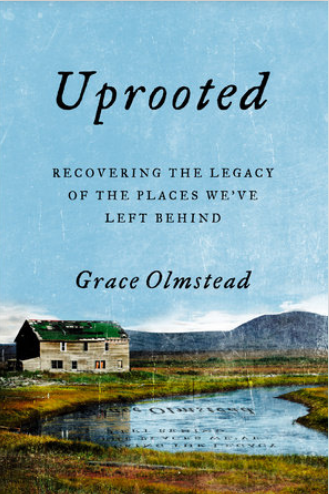 中文书名：《迁离：再寻我们遗忘之地》英文书名：UPROOTED: RECOVERING THE LEGACY OF THE PLACES WE’VE LEFT BEHIND作    者：Grace Olmstead出 版 社：Portfolio代理公司：ANA/Lauren Li页    数：352页出版时间：2021年3月代理地区：中国大陆、台湾审读资料：电子稿类    型：大众社科内容简介：本书延续了温德尔·贝里（Wendell Berry）的写作传统，一个年轻的作家审视了我们离开的地方，以及我们对那里的亏欠。在爱达荷州的农场小镇埃米特，有两种人：离开的人和留下的人。离开的人们去外面寻找更绿的牧场、更好的工作和大学。留下来的人只能守着人烟日渐稀少的社区，同政府制定的农业政策与逐渐恶化的环境进行斗争。格蕾丝·奥尔姆斯特德（Grace Olmstead）现在是华盛顿特区的一名记者，她就是离开的人的其中之一，在《迁离》一书中，她审视了人们的迁居对埃米特和美国更广阔的心脏地带造成的令人心碎的后果。本书既是一部回忆录，也是一部纪实文学，《迁离》探讨了我们对家乡亏欠了什么，以及我们为了利润和进步愿意作出多大的牺牲。奥尔姆斯特德撰写这部书，从某方面来说也是她自己对是否该落叶归根所进行的探寻，她采访了许多和她的祖父母一样，努力使埃米特社区壮大起来，变成她童年回忆里田园诗般模样的人们。她也审视了当今农业生活所要面对的严峻现实，指出政府制定的政策和大型农业实践使小城镇的生存越发难以为继。她还探讨了后搬进埃米特来的外来人口的等级划分，以及进一步增强该地区的农业传统意味着什么。奥尔姆斯特德既避免了追忆往昔的伤感，也避免了对进步的盲目信仰，她揭示了现代生活——包括隐喻上的和实际上的——是怎样对我们传统的生活方式进行猛烈攻击的。她使读者面对我们在追求自我完善、经济机会和所谓的增长所必然带来的损失和人才流失。最终，她为自己得出一个令人不安的结论：一个人无论身在何处都可以保持传统，但是有些东西一旦失去，就再也无法挽回。作者简介：格蕾丝·奥尔姆斯特德（Grace Olmstead）是一位关注农业、地方主义和家庭的记者。她的文章发表在《美国保守党》（The American Conservative）、《周刊》（The Week）、《纽约时报》（The New York Times）、《华盛顿邮报》（The Washington Post）、《国家评论》（National Review）、《华尔街日报》（The Wall Street Journal）和《今日基督教》（Christianity Today）等杂志上。她出身爱达荷州乡村，现与丈夫和三个孩子居住在华盛顿特区郊外。媒体评价：“奥尔姆斯特德完成了一项重要的工作，她对美国身份中最被忽视的方面进行了研究：地方。对于那些有足够特权，可以任意选择居住地的人来说，她建议一种超越文化声望和经济政府的价值观，即归属感、承诺和管理。《迁离》为我们破碎的社会提供了一条通往完整的道路。”----莎拉·斯马尔什（SARAH SMARSH），《心脏地带》（Heartland）的作者“许多美国农村年轻人面临着一个难题：他们应该忠于自己的故乡，放弃更好的事业，还是该抛弃他们所爱的人，努力在世界上有所作为？奥尔姆斯特德巧妙而诚实地处理了这个问题，既突出了它的紧迫性，又避免了给出简单结论。”----克里斯·阿纳德（CHRIS ARNADE），《尊严》（Dignity）的作者“《迁离》有助于我们了解当人们失去与特定土地和社区的联系时，他们会失去什么。它也能帮助我们感谢耐心和持久的承诺所带来的收获，以及培养并养育了我们的地方和人们。阅读奥尔姆斯特德的书让我们懂得，对寻根的需要时人类普遍和基本的需求之一。”----诺曼·维兹巴（NORMAN WIRZBA），杜克大学神学院（Duke University Divinity School）基督教神学教授“格蕾丝·奥尔姆斯特德通过描绘她所爱的人们和她的家乡爱达荷州，表明真正的农业不是在工厂里进行的，而是有人们所组成的社区来完成的。寻根也是最具两党特色的议题之一。”----奥斯汀·弗里克（AUSTIN FRERICK），耶鲁大学（Yale University）瑟曼阿诺德项目副主任谢谢您的阅读！请将反馈信息发至：李文浩（Lauren Li）安德鲁·纳伯格联合国际有限公司北京代表处北京市海淀区中关村大街甲59号中国人民大学文化大厦1705室邮编：100872电话：010-82449901传真：010-82504200Email：Lauren@nurnberg.com.cn网址：http://www.nurnberg.com.cn
微博：http://weibo.com/nurnberg豆瓣小站：http://site.douban.com/110577/微信订阅号：ANABJ2002